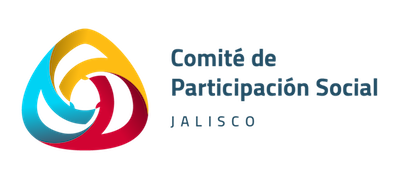 Retos del SNA y los Sistemas LocalesJueves 28 de octubre de 2021, 17:00 horas | Vía zoomEnlace para plataforma zoom:https://zoom.us/j/96511302473?pwd=enJjTXJsbXJMK1kvZWhSUDhzS1FsUT09 Meeting ID: 965 1130 2473Passcode: 117600ProgramaProgramaTiemposMomento17:00-17:05Mensaje de bienvenidaAnnel A. Vázquez AndersonPresidenta CPS17:05-17:15Objetivos/Presentación de ponentes/ModeradorJesús IbarraIntegrante CPS (Moderador)17:15-17:25Carlos AguirreCimtra Jalisco17:25-17:35Augusto ChacónJalisco Cómo Vamos17:35-17:45Daniela BonillaMagistrada Ya17:45-17:55Andrés BarriosNuestro Presupuesto17:55-18:05Cecilia DíazObservatorio SEAJAL18:05-18:15Vladimir HurtadoColegio Estatal de Estudios Políticos y Gobierno18:15-18:30Debate/Conclusiones/Cierre